Electrical Troubleshooting ActivitiesName ___________________In this activity you will use a multi-meter (also called a volt-ohm meter or VOM), a duplex receptacle (DR) tester, a non-contact (induction) tester, and a clamp on amp meter.  These are common tools used by electricians and mechanics for troubleshooting electrical problems. At each station that requires the use of the multi-meter determine the proper settings BEFORE testing.  Some stations use 120v power.   Be cautious when inserting the meter probes not to touch the metal probe. Common Multimeter Symbols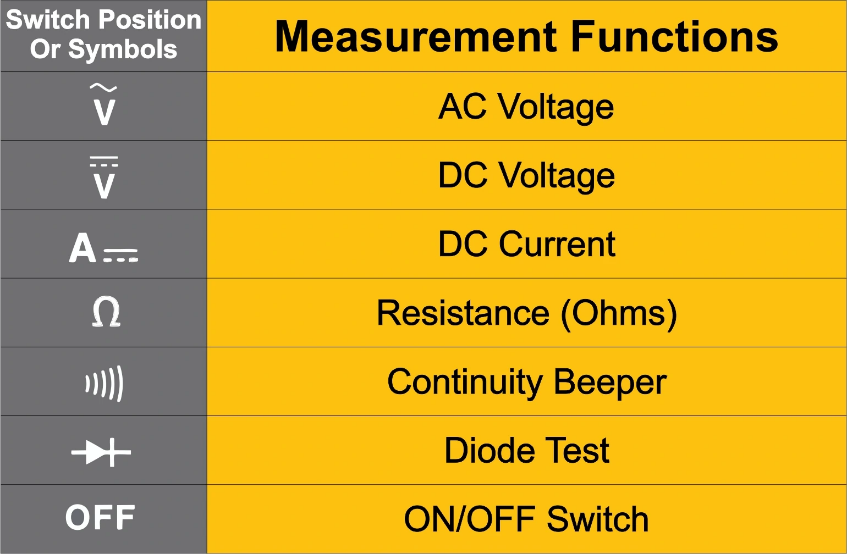 TermsStation #1 – Resistance TestingDirections:Using your multi-meter measure the resistance of each lamp (light bulb).  Set the meter on the lowest scale (ex. 20 ohms)Record the resistance. Determine which lamps are good.Station #2 – Wiring TestingDirections:1.  Shorted wire test: Test for continuity between each of the wires.  Black & White, Black and Ground, White & Ground.   If you measure continuity then the wires are shorted.2.  Broken wire test:  Connect a wire pair (Black & White, Black and Ground, or White & Ground) at one end of the cable with a wire nut.  Test for continuity at the other end.   If you don’t have continuity then one or both of the wires are broken.   Repeat the test for the other 2 pairs.Record the results of the tests below. Station #3 – Switch TestingDirections: Toggle Switch:Test for continuity between the terminals with the switch in off position.  Test for continuity between the terminals with the switch in on position.   Is the switch working (Yes / No)Directions: 3 way Switch:Test for continuity between the terminals with the switch in one position.  Record your results. Test for continuity between the terminals with the switch in other position.  Record your results. Determine which terminal is the “common” (can be connected to the other 2 terminals) terminal.Label the diagrams with the letters of the terminals.Why does a 3 way switch not have on/off markings? Station #4 – DC Voltage Testing Directions:Measure the voltage of each battery and record on the data sheet.If a battery voltage > 1.5V it is fully charged.  Which batteries are fully charged?   Indicate on the data sheet by circling the letter.  Station #5 – DC Voltage Testing Lead Acid BatteryDirections:Measure the DC Voltage of the battery.   IMPORTANT:  Be sure probes make good contact with the terminals.   Use the chart to determine the amount of capacity (charge).   Charge: ______________%Station #6 – Auto/Trailer Lamp TestingVehicles, tractors, and trailers use incandescent lamps for lighting.   Note:  This test may not work on some LED lamps.  Directions:Using your multimeter measure the resistance of the lamp.  This lamp has 2 filaments.   Test each by connecting the multimeter to the case and one of the contacts.  Determine which filaments are good.Station #7 – Wiring TestingDirections:1.  Shorted wire test: Test for continuity between each of the wires.  Black & White, Black and Ground, White & Ground.   If you measure continuity then the wires are shorted.2.  Broken wire test:  Connect a wire pair (Black & White, Black and Ground, or White & Ground) at one end of the cable with a wire nut.  Test for continuity at the other end.   If you don’t have continuity then one or both of the wires are broken.   Repeat the test for the other 2 pairs.Record the results of the tests below. Station #8 AC Voltage TestingDirections:Using the multimeter set to AC Voltage.Measure the voltage between each slot on the receptacles.   USE CAUTION AS YOU ARE TESTING 120V.  Record your findings in the table below.Is outlet #A wired correctly? __________________Is outlet #B wired correctly? __________________Is outlet #C wired correctly? __________________Is outlet #D wired correctly? __________________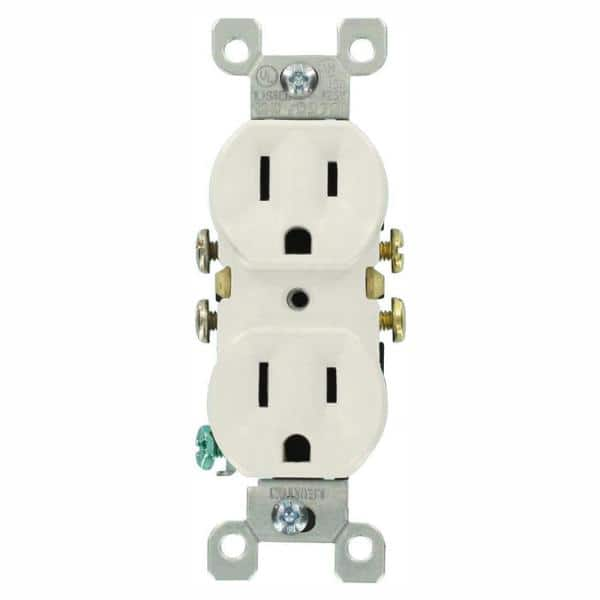 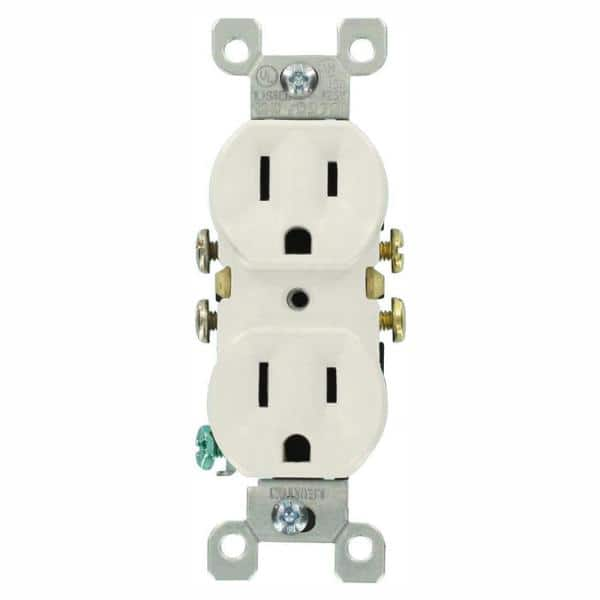 Station #9 – Power Supply (Transformer)Directions:Unplug the transformer.  Test the primary for resistance between the two prongs.  The primary is the side with the plug.  Is the primary good (some resistance)? Yes /No.Plug in the transformer. Test for AC voltage.   What is the voltage? ______________Test for DC voltage.   What is the voltage? ______________Station # 10 – Duplex Receptacle TesterDirections:Test all four outlets using the tester.  Record problems if any in the table below.  Determine how the tester works.  Station # 11 – Power PresentDirections: Identify the two 120V breakers.  These breakers control power to two circuits powering the duplex receptacles (A and B). Using the breakers and the non-contact tester determine which breaker controls which outlet.  Use the letters on the outlet to record the results of your test.  Station # 12 – Current draw.Directions: Using the clamp on meter determine the current draw (amps) by clamping the meter over each wire.  Start with the load off.  What does each wire measure?Now clamp the probe over the black wire and turn the load on.   Observe the readings.  With the load on measure the other two wires.Can you explain the readings? Station # 13 – FusesMeasure the continuity of the two fuses.   The fuse is good if you measure continuity.  Circle your finding. Fuse A:  Good/BadFuse B:  Good/BadStation #14 – ResistorMeasure the resistance of the resistor.   Resistance = _____________ ohms.  Hint:  you may need to adjust the scale and be careful in reading the meter. QuestionsBefore replacing an AC device like a DR, what should you do to work safely?______________________________________________________________________________________________________________________________________________When testing a live 120v circuit with a multimeter what precautions should you take? ______________________________________________________________________________________________________________________________________________Determine the expected current draw of a good 60W lamp using the formula below. Assume voltage will be 120V.  Electrical Formulas:Watts = Volt x Amps -> Amps = Watts ÷ Volts___________ Amps = 60 watts ÷ 120vWhat is the expected resistance of a broken wire? Infinite< 5 ohms6-600 ohms> 600 ohmsWhat is the expected resistance of two shorted wires?Infinite< 5 ohms6-600 ohms> 600 ohmsWhat is the expected resistance of a good switch when the contacts are closed?Infinite< 5 ohms6-600 ohms> 600 ohmsWhat is the approximate voltage you would expect to find at a working outlet (DR)?  ___________VTo test to see if an outlet (DR) is working what scale would you use on your multimeter?DC VoltsAC VoltsAmperesResistance (ohms)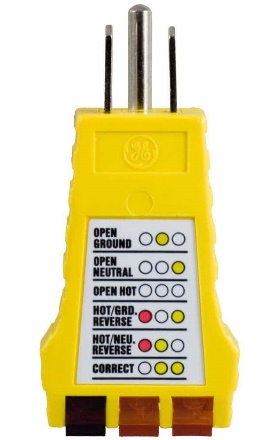 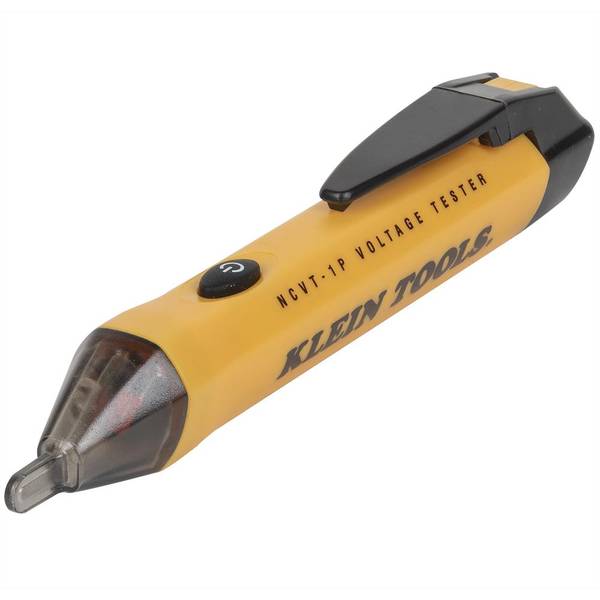 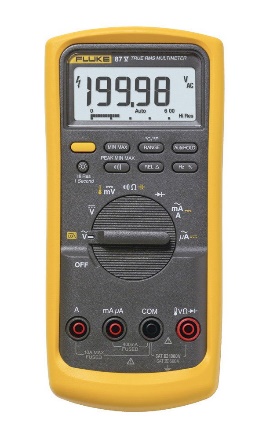 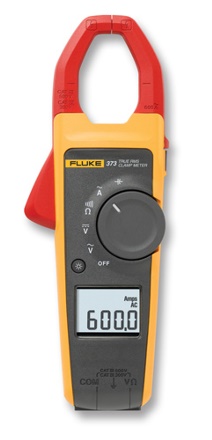 DR TesterNon-contact testerMulti-meterClamp-on meterContinuityThe presence of a complete path for current flow. A closed switch that is operational, for example, has continuity.Short (Circuit)A circuit where the resistance is low enough to exceed its ampacity.   Open (Circuit)A circuit is not connected, current will not flowLoadA device that uses electricity; the amount of power consumed by a deviceLampResistance (ohms)Good/BadABCDCableFault (circle)Which Wire(s)Aa. Shortedb. Brokenc. No FaultBa. Shortedb. Brokenc. No FaultSwitch PositionCircle connected terminals1 (up)A-BA-CB-C2 (down)A-BA-CB-C
Position 1 (up)
Position 2 (down)BatteryVoltageABCapacityVoltage100%12.70 V or higher.90%12.50 V.80%12.42 V.70%12.32 V.60%12.20 V.50%12.06 V.40%11.90 V.30%11.75 V.20%11.58 V.10%11.31 V.0%< 10.50 V.Lamp FilamentGood/BadABCableFault (circle)Which Wire(s)Ca. Shortedb. Brokenc. No FaultDa. Shortedb. Brokenc. No FaultOutlet (DR)SlotVoltage ReadingsANeutral – GroundANeutral – HotAHot - GroundBNeutral – GroundBNeutral – HotBHot - GroundCNeutral – GroundCNeutral – HotCHot - GroundDNeutral – GroundDNeutral – HotDHot - GroundOutletFaultABCDBreakerOutlet15 A20 AWireCurrentBlackWhiteBare or GreenWireCurrentBlackWhiteBare or Green